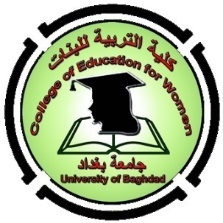 ملاحظات:يبدأ الامتحان الساعة العاشرة صباحا.الكتابة بقلم الجاف الأزرق او الأسود حصرا في الدفتر الامتحاني.في حالة مصادفة يوم عطلة مع يوم الامتحان يؤجل الامتحان الى اخر يوم بالامتحانات.                                                                                                                        أ.م.د رغد شكيب رشيد     رئيس قسم رياض الاطفالجدول الامتحانات النهائي للدراسة الاوليةالدور الثاني 2024/2023جدول الامتحانات النهائي للدراسة الاوليةالدور الثاني 2024/2023جدول الامتحانات النهائي للدراسة الاوليةالدور الثاني 2024/2023جدول الامتحانات النهائي للدراسة الاوليةالدور الثاني 2024/2023جدول الامتحانات النهائي للدراسة الاوليةالدور الثاني 2024/2023قسم رياض الاطفالقسم رياض الاطفالقسم رياض الاطفالقسم رياض الاطفالقسم رياض الاطفالاليوم و التاريخالمرحلة الأولىالمرحلة الثانيةالمرحلة الثالثةالمرحلة الرابعةالأربعاء      26/ 6/ 2024تاريخ تطور رياض الاطفالعلم النفس النموالتربية الحركيةالتربية البيئيةالتقنيات التربوية وتكنلوجيا التعليمالقياس والتقويم لطفل الروضةالخميس      27/ 6/ 2024علم النفس العامجرائم حزب البعث / حاسوبعلم النفس الطفلصناعة الدمى ولعب الأطفالفسلجة الطفلالارشاد النفسي لطفل الروضةالاحد         30/ 6/ 2024علم النفس التربويالتنمية اللغويةاللغة الإنكليزية    مناهج البحث التربويعلم النفس التربوي  التربية الخاصة الاثنين         1/ 7/ 2024حقوق الانسان /اللغة الإنكليزيةالتعليم الثانوياللغة الإنكليزيةصحة نفسيةالتربية الفنية  الثلاثاء         2/ 7/ 2024بايولوجية الانسانسيكولوجية اللعبالارشاد النفسي والتوجيه التربويتغذية الطفلالأربعاء      3/7/ 2024تنشئة اجتماعية